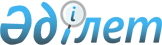 О внесении изменений в постановление Правительства Республики Казахстан от 27 июля 2000 года № 1140 "Об утверждении Положения и состава Совета по связям с религиозными объединениями при Правительстве Республики Казахстан"
					
			Утративший силу
			
			
		
					Постановление Правительства Республики Казахстан от 17 января 2012 года № 86. Утратило силу постановлением Правительства Республики Казахстан от 8 сентября 2017 года № 552.
      Сноска. Утратило силу постановлением Правительства РК от 08.09.2017 № 552.
      Правительство Республики Казахстан ПОСТАНОВЛЯЕТ:
      1. Внести в постановление Правительства Республики Казахстан от 27 июля 2000 года № 1140 "Об утверждении Положения и состава Совета по связям с религиозными объединениями при Правительстве Республики Казахстан" (САПП Республики Казахстан, 2000 г., № 31, ст. 387) следующие изменения:
      в Положении о Совете по связям с религиозными объединениями при Правительстве Республики Казахстан, утвержденном указанным постановлением:
      в пункте 8 слова "член Правительства Республики Казахстан" заменить словами "Председатель Агентства Республики Казахстан по делам религий";
      в пункте 14 слова "Комитет по делам религий Министерства юстиции Республики Казахстан, осуществляющий" заменить словами "Агентство Республики Казахстан по делам религий, осуществляющее";
      состав Совета по связям с религиозными объединениями при Правительстве Республики Казахстан, утвержденный указанным постановлением, изложить в новой редакции согласно приложению к настоящему постановлению.
      2. Настоящее постановление вводится в действие со дня подписания. Состав
Совета по связям с религиозными объединениями
при Правительстве Республики Казахстан
      Лама Шариф            - Председатель Агентства Республики Казахстан
      Кайрат Кайырбекулы      по делам религий, председатель
      Телебаев              - вице-министр культуры Республики Казахстан,
      Газиз Турысбекович      заместитель председателя
      Кулекеев              - директор Департамента межконфессиональных
      Бахытжан Кенесович      отношений Агентства Республики Казахстан по
                              делам религий, секретарь
      Есим                  - депутат Сената Парламента Республики
      Гарифолла               Казахстан (по согласованию)
      Аманбаев              - заместитель Министра юстиции Республики
      Амирхан Тапашевич       Казахстан
      Тыныбеков             - заместитель Министра внутренних дел
      Кайрат Сагатханович     Республики Казахстан
      Сарыбеков             - вице-министр образования и науки Республики
      Махметгали Нургалиевич  Казахстан
      Шауенов               - заместитель заведующего Отделом внутренней
      Ербол Солтыбекович      политики Администрации Президента
                              Республики Казахстан (по согласованию)
      Прокопенко            - заместитель заведующего Секретариатом
      Леонид Андреевич        Ассамблеи народа Казахстана при Администрации
                              Президента Республики Казахстан (по
                              согласованию)
      Капаков               - заместитель заведующего Социально-
      Нурлан Тулегенович      экономическим отделом Канцелярии
                              Премьер-Министра Республики Казахстан
      Калюжный              - руководитель Национального центра по правам
      Вячеслав Афанасьевич    человека (по согласованию)
      Азильханов            - заместитель Председателя Агентства
      Марат Алмасович         Республики Казахстан по делам религий
      Берсебаев             - председатель Комитета информации и архивов
      Болат Талапович         Министерства связи и информации Республики
                              Казахстан
      Садыков               - директор Департамента многостороннего
      Барлыбай Каримович      сотрудничества Министерства иностранных дел
                              Республики Казахстан
      Каиров                - заместитель начальника Департамента
      Асылбек Куандыкович     Комитета национальной безопасности
                              Республики Казахстан (по согласованию)
      Балаева               - заместитель акима города Астаны
      Аида Галымовна
      Сакенов               - начальник отдела по надзору за применением
      Кайыргельды             законов об общественных объединениях
      Ануарбекович            Генеральной прокуратуры Республики
                              Казахстан (по согласованию)
      Дербисали             - Верховный муфтий, председатель
      Абсаттар хаджи          Духовного управления мусульман Казахстана (по
                              согласованию)
      Александр             - глава Митрополичьего округа Русской
      (Могилев                православной церкви в Республике Казахстан,
      Геннадий Викторович)    Митрополит Астанайский и Казахстанский (по
                              согласованию)
      Керим Шамшадин        - проректор частного учреждения "Египетский
                              университет Исламской культуры "Нур-Мубарак"
                              (по согласованию)
      Сыдыков               - ректор Республиканского государственного
      Ерлан Баташевич         предприятия "Евразийский национальный
                              университет имени Л.Н. Гумилева"
                              Министерства образования и науки Республики
                              Казахстан, доктор исторических наук,
                              профессор, академик Международной академии
                              наук педагогического образования
      Шлымова               - директор государственного учреждения
      Гульнара Екпеновна      "Научно-исследовательский и аналитической
                              центр по вопросам религии" Агентства
                              Республики Казахстан по делам религий
      Абуов                 - директор государственного учреждения
      Айдар Паркулович        "Международный центр культур и религий"
                              Агентства Республики Казахстан по делам
                              религий
      Жолдасбеков           - директор государственного учреждения
      Мырзатай Жолдасбекович  "Президентский центр культуры Республики
                              Казахстан"
      Айталы                - доктор философских наук, профессор кафедры
      Амангельды              социально-психологических дисциплин
      Абдрахманулы            акционерного общества "Казахский
                              гуманитарно-юридический университет" (по
                              согласованию)
      Бакир                 - доктор политических наук, профессор
      Абдыжалел               кафедры социально-психологических
      Кошкарулы               дисциплин акционерного общества "Казахский
                              гуманитарно-юридический университет" (по
                              согласованию)
      Мынбаев               - доктор технических наук, профессор,
      Мурат Тайкелтирович     общественный деятель (по согласованию)
      Башимов               - директор общественного объединения
      Марат Советович         "Институт европейского права
                              и прав человека в Республике Казахстан",
                              профессор, доктор юридических наук
                              (по согласованию)
      Мухамеджанова         - вице-ректор по учебной работе
      Алия Гафуровна          Республиканского государственного казенного
                              предприятия "Академия государственного
                              управления при Президенте Республики
                              Казахстан" Агентства Республики Казахстан по
                              делам государственной службы, доктор
                              философских наук (по согласованию)
      Онучко                - доцент, кандидат политических наук
      Марина Юрьевна          Республиканского государственного казенного
                              предприятия "Евразийский национальный
                              университет им. Л.Н. Гумилева" Министерства
                              образования и науки Республики Казахстан
					© 2012. РГП на ПХВ «Институт законодательства и правовой информации Республики Казахстан» Министерства юстиции Республики Казахстан
				
Премьер-Министр
Республики Казахстан
К. МасимовПриложение
к постановлению Правительства
Республики Казахстан
от 17 января 2012 года № 86
Утвержден
постановлением Правительства
Республики Казахстан
от 27 июля 2000 года № 1140